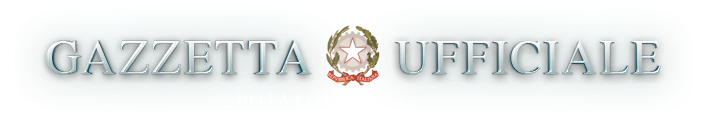 DECRETO-LEGGE 30 aprile 2021, n. 56  Disposizioni urgenti in materia di termini legislativi. (21G00066) (GU n.103 del 30-4-2021)  Vigente al: 30-4-2021                     IL PRESIDENTE DELLA REPUBBLICA   Visti gli articoli 77 e 87 della Costituzione;   Ritenuta la straordinaria necessita' e urgenza di  provvedere  allaproroga e alla definizione di termini di prossima scadenza,  al  finedi garantire la continuita' dell'azione  amministrativa,  nonche'  lavigenza  di  alcune  misure  correlate  con  lo  stato  di  emergenzaepidemiologica da COVID-19;   Vista la deliberazione del Consiglio dei ministri,  adottata  nellariunione del 29 aprile 2021;   Sulla proposta  del  Presidente  del  Consiglio  dei  ministri,  diconcerto con il Ministro dell'economia e delle finanze;                                 Emana                      il seguente decreto-legge:                                Art. 1            Disposizioni urgenti in materia di lavoro agile   1. All'articolo 263  del  decreto-legge  19  maggio  2020,  n.  34,convertito, con modificazioni, dalla legge 17  luglio  2020,  n.  77,relativo alla  disciplina  del  lavoro  agile  nelle  amministrazionipubbliche, sono apportate le seguenti modificazioni:     a) al comma 1:       1) il secondo periodo e' sostituito dal seguente: «A tal  fine,le amministrazioni di cui al primo  periodo,  fino  alla  definizionedella disciplina del lavoro agile da parte dei contratti  collettivi,ove previsti, e, comunque, non oltre il 31 dicembre 2021,  in  derogaalle misure di cui all'articolo 87, comma  3,  del  decreto-legge  17marzo 2020, n. 18, convertito,  con  modificazioni,  dalla  legge  24aprile 2020, n. 27, organizzano il lavoro  dei  propri  dipendenti  el'erogazione dei servizi attraverso la flessibilita'  dell'orario  dilavoro,  rivedendone  l'articolazione  giornaliera   e   settimanale,introducendo   modalita'   di   interlocuzione   programmata,   ancheattraverso  soluzioni  digitali  e  non  in  presenza  con  l'utenza,applicando il lavoro agile, con le  misure  semplificate  di  cui  alcomma  1,  lettera  b),  del  medesimo  articolo  87,  e  comunque  acondizione che  l'erogazione  dei  servizi  rivolti  a  cittadini  edimprese avvenga con regolarita', continuita' ed  efficienza,  nonche'nel rigoroso rispetto dei tempi previsti dalla normativa vigente.»;       2) e' aggiunto, in fine, il seguente periodo: «Le  disposizionidel presente comma si applicano al personale del comparto  sicurezza,difesa e soccorso pubblico fino al termine dello stato  di  emergenzaconnessa al COVID -19.»;     b) al comma 2, dopo le parole «tutela della salute» sono inseritele seguenti:  «e  di  contenimento  del  fenomeno  epidemiologico  daCOVID-19».   2. All'articolo 14, comma 1, della legge 7  agosto  2015,  n.  124,relativo alla promozione della conciliazione dei tempi di vita  e  dilavoro nelle amministrazioni pubbliche, sono  apportate  le  seguentimodificazioni:     a) al primo periodo, dopo la parola «telelavoro» sono aggiunte leseguenti: «e del lavoro agile»;     b) al terzo periodo, le parole «60  per  cento»  sono  sostituitedalle seguenti: «15 per cento»;     c) al quarto periodo le parole «30  per  cento»  sono  sostituitedalle seguenti: «15 per cento».                                Art. 2 Proroga dei termini di validita' di documenti di riconoscimento e  di  identita', nonche' di permessi e titoli di soggiorno e documenti di  viaggio   1. All'articolo 104, comma 1, del decreto-legge 17 marzo  2020,  n.18, convertito, con modificazioni, dalla legge 24 aprile 2020, n. 27,relativo al periodo di validita' di documenti di riconoscimento e  diidentita', le parole «30 aprile 2021» sono sostituite dalle seguenti:«30 settembre 2021».   2. All'articolo 3-bis, comma 3, del decreto-legge 7  ottobre  2020,n. 125, convertito, con modificazioni, dalla legge 27 novembre  2020,n. 159, relativo a permessi e titoli  di  soggiorno  e  documenti  diviaggio, sono apportate le seguenti modificazioni:     a) le parole «30 aprile 2021» sono sostituite dalle seguenti: «31luglio 2021»;     b) dopo il primo periodo, e'  aggiunto,  in  fine,  il  seguente:«Nelle  more  della  suddetta  scadenza,  gli   interessati   possonoegualmente presentare istanze di rinnovo dei permessi e dei titoli dicui   al   primo   periodo   la   cui   trattazione   e'   effettuataprogressivamente dagli uffici competenti.».                                Art. 3 Proroga di  termini  concernenti  rendiconti  e  bilanci  degli  enti  locali,  delle  Regioni  e  delle  Camere  di   commercio,   e   il  riequilibrio finanziario degli enti locali   1. Il termine per  la  deliberazione  del  rendiconto  di  gestionerelativo all'esercizio 2020 per gli enti locali, di cui  all'articolo227, comma 2, del decreto legislativo 18  agosto  2000,  n.  267,  e'prorogato al 31 maggio 2021.   2. Per l'esercizio  2021,  il  termine  per  la  deliberazione  delbilancio di previsione degli enti locali, di  cui  all'articolo  151,comma 1, del decreto legislativo 18 agosto 2000, n. 267, e' differitoal 31 maggio 2021.  Fino  a  tale  data  e'  autorizzato  l'esercizioprovvisorio di cui all'articolo 163 del citato decreto legislativo n.267 del 2000.   3. Per le Regioni e le Province autonome di  Trento  e  Bolzano,  itermini previsti dall'articolo 18, comma 1,  lettere  b)  e  c),  deldecreto legislativo 23 giugno 2011, n. 118, sono cosi' prorogati  perl'anno 2021:     a) il rendiconto relativo all'anno 2020 e' approvato da parte delconsiglio entro il 30 settembre 2021, con preventiva approvazione  daparte della giunta entro il 30 giugno 2021;     b) il bilancio consolidato relativo all'anno  2020  e'  approvatoentro il 30 novembre 2021.   4. All'articolo 111, comma 2-septies, del decreto-legge  19  maggio2020, n. 34, convertito, con modificazioni,  dalla  legge  17  luglio2020, n. 77,  le  parole  «30  giugno  2021»  sono  sostituite  dalleseguenti: «30 settembre 2021».   5. Per l'anno  2021,  il  termine  previsto  dall'articolo  31  deldecreto legislativo 23  giugno  2011,  n.  118,  per  l'adozione  deibilanci di esercizio dell'anno 2020 degli enti  di  cui  all'articolo19, comma 2, lettera b), punto i), e lettera c), del  citato  decretolegislativo n.118 del 2011, e' prorogato al 30 giugno 2021.   6. I termini di cui all'articolo 32, comma 7, del medesimo  decretolegislativo n. 118 del 2011 sono cosi' modificati per l'anno 2021:     a) i bilanci di  esercizio  dell'anno  2020  degli  enti  di  cuiall'articolo 19, comma 2, lettera b), punto i),  e  lettera  c),  delcitato decreto legislativo n.  118  del  2011  sono  approvati  dallagiunta regionale entro il 31 luglio 2021;     b) il bilancio consolidato dell'anno 2020 del Servizio  sanitarioregionale e' approvato dalla giunta regionale entro il  30  settembre2021.   7. Con riferimento all'esercizio 2020, i termini del 31 marzo e del30 maggio, di cui all'articolo 1, comma 470, della legge 11  dicembre2016, n. 232, relativi all'invio della certificazione  dei  risultaticonseguiti, sono differiti, rispettivamente, al 31 maggio 2021  e  al30 giugno 2021.   8. Il termine ultimo per l'adozione del bilancio d'esercizio  delleCamere di commercio, delle loro Unioni  regionali  e  delle  relativeaziende speciali riferito all'esercizio 2020, fissato  al  30  aprile2021, e' prorogato alla data del 30 giugno 2021.   9. I termini di cui all'articolo 243-bis, comma 5,  primo  periodo,nonche' di cui all'articolo 261, comma 1, del decreto legislativo  18agosto 2000, n.  267,  sono  fissati  al  30  giugno  2021,  qualora,rispettivamente, i termini di novanta e  di  sessanta  giorni,  sianoscaduti antecedentemente alla predetta data.                                Art. 4          Proroga in materia di esercizio di poteri speciali                  nei settori di rilevanza strategica   1. All'articolo 4-bis del decreto-legge 21 settembre 2019, n.  105,convertito, con modificazioni, dalla legge 18 novembre 2019, n.  133,relativo all'esercizio di poteri speciali nei  settori  di  rilevanzastrategica, sono apportate le seguenti modificazioni:     a) ai commi 3-bis e 3-quater, le parole «fino al 30 giugno  2021»sono sostituite dalle seguenti: «fino al 31 dicembre 2021»;     b)  al  comma  3-quater,  le  parole  «31  dicembre  2020»   sonosostituite dalle seguenti: «31 dicembre 2021».                                Art. 5 Proroga di termini in materia di patenti di guida, rendicontazione da  parte  di  imprese  ferroviarie,  navi  da  crociera  e   revisione  periodica dei veicoli   1. All'articolo 13, comma 6, del decreto-legge 31 dicembre 2020, n.183, convertito, con modificazioni, dalla legge 26 febbraio 2021,  n.21, relativo alla prova di esame teorica per il  conseguimento  dellapatente di guida, dopo le parole  «e'  espletata»  sono  inserite  leseguenti: «entro il 31 dicembre 2021, e per quelle presentate dal  1°gennaio 2021 e fino alla data di cessazione dello stato di  emergenzatale prova e' espletata».   2. All'articolo 214, comma 5-bis, del decreto-legge 19 maggio 2020,n. 34, convertito, con modificazioni, dalla legge 17 luglio 2020,  n.77, relativo alla rendicontazione da parte delle imprese  ferroviarieper ottenere i benefici a compensazione delle perdite subite a  causadell'emergenza da COVID-19, sono apportate le seguenti modificazioni:     a) al secondo periodo, le parole «entro il 15  marzo  2021»  sonosostituite dalle seguenti: «entro il 15 maggio 2021»;     b) al terzo periodo, le parole «entro il  30  aprile  2021»  sonosostituite dalle seguenti: «entro il 15 giugno 2021».   3. All'articolo 48, comma 6, del decreto-legge 16 luglio  2020,  n.76, convertito, con modificazioni, dalla legge 11 settembre 2020,  n.120, relativo all'attivita' delle navi da  crociera,  le  parole  «30aprile 2021» sono sostituite dalle seguenti: «31 dicembre 2021».   4. Il termine  di  cui  all'articolo  92,  comma  4-septies,  primoperiodo, del decreto-legge 17 marzo  2020,  n.  18,  convertito,  conmodificazioni, dalla legge 24  aprile  2020,  n.  27,  relativo  allarevisione periodica dei veicoli di cui all'articolo  80  del  decretolegislativo 30 aprile 1992, n. 285, e' differito al 31 dicembre 2021.                                Art. 6 Proroga delle modalita' semplificate per lo svolgimento  degli  esami  di abilitazione degli  esperti  di  radioprotezione  e  dei  medici  autorizzati, nonche' dei consulenti del lavoro   1. All'articolo 6, comma 8, primo  periodo,  del  decreto-legge  31dicembre 2020, n. 183, convertito, con modificazioni, dalla legge  26febbraio 2021, n. 21, le parole «commi 1 e 2» sono  sostituite  dalleseguenti: «commi 1, 2 e 2-bis».                                Art. 7                Proroga della sospensione della revoca               degli stanziamenti dei Fondi investimenti   1. All'articolo 265, comma 15, del decreto-legge 19 maggio 2020, n.34, convertito, con modificazioni, dalla legge 17 luglio 2020, n. 77,le parole «per l'anno 2020» sono sostituite dalle seguenti: «per  glianni 2020 e 2021».   2. Le disposizioni indicate  dall'articolo  1,  comma  24,  secondoperiodo, della legge 27 dicembre 2019, n. 160, non si  applicano  perl'anno 2021.                                Art. 8                    Interventi finanziati dal Fondo                     per lo sviluppo e la coesione   1. All'articolo 44, comma  7,  lettera  b),  del  decreto-legge  30aprile 2019, n. 34, convertito, con  modificazioni,  dalla  legge  28giugno 2019, n. 58, le parole  «31  dicembre  2021»  sono  sostituitedalle seguenti: «31 dicembre 2022».                                Art. 9          Misure urgenti in materia di controlli radiometrici   1. All'articolo 72, comma 4,  del  decreto  legislativo  31  luglio2020, n. 101, il primo periodo e'  sostituito  dal  seguente:  «Nellemore dell'approvazione del decreto di cui al comma 3 e non  oltre  il30 settembre 2021, continua ad applicarsi l'articolo  2  del  decretolegislativo 1° giugno  2011,  n.  100,  e  si  applica  l'articolo  7dell'Allegato XIX al presente decreto.».                                Art. 10              Accelerazione di interventi per far fronte                  all'emergenza sanitaria da COVID-19   1. Le disposizioni di cui all'articolo 264, comma  1,  lettera  f),del  decreto-legge  19  maggio   2020,   n.   34,   convertito,   conmodificazioni, dalla legge 17 luglio 2020,  n.  77,  si  applicano  adecorrere dalla data di entrata in vigore del presente  decreto  finoal 31 dicembre 2021.                                Art. 11 Proroga di misure urgenti per fronteggiare l'emergenza epidemiologica  da COVID-19 in ambito penitenziario   1. Al decreto-legge  28  ottobre  2020,  n.  137,  convertito,  conmodificazioni, dalla legge 18 dicembre 2020, n. 176,  sono  apportatele seguenti modificazioni:     a) all'articolo 28, comma 2, le  parole  «30  aprile  2021»  sonosostituite dalle seguenti: «31 luglio 2021»;     b) all'articolo 29, comma 1, le  parole  «30  aprile  2021»  sonosostituite dalle seguenti: «31 luglio 2021»;     c) all'articolo 30, comma 1, le  parole  «30  aprile  2021»  sonosostituite dalle seguenti: «31 luglio 2021».                                Art. 12                           Entrata in vigore   1. Il presente decreto entra in vigore il giorno stesso  della  suapubblicazione nella Gazzetta Ufficiale della  Repubblica  italiana  esara' presentato alle Camere per la conversione in legge.   Il presente decreto, munito del sigillo dello Stato, sara' inseritonella  Raccolta  ufficiale  degli  atti  normativi  della  Repubblicaitaliana. E' fatto obbligo a chiunque spetti di osservarlo e di farloosservare.     Dato a Roma, addi' 30 aprile 2021                              MATTARELLA                                   Draghi,  Presidente  del  Consiglio                                  dei ministri                                   Franco,  Ministro  dell'economia  e                                  delle finanze Visto, il Guardasigilli: Cartabia 